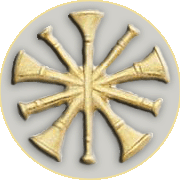 Minutes for the May 11, 2011 MeetingsPCH Foundation MeetingCall to Order:The meeting was called to order by President Brian M. Gallagher at the Ridge Fire Company at 1926Hrs. The pledge to the flag was conducted and a moment of silence observed for all fallen fire fighters.Attendance:An attendance sheet was circulated with 22 members from 12 departmentsPrevious Meeting Minutes:The minutes had been electronically circulated previous to the meeting. A motion was made by Jeffrey Cook (69) and seconded by Jeff Kimes (73) to approve the minutes as circulated and forego reading them, all in favor.New Business:Lynn Hartmann from PCHF was not in attendance:From CCFCA President Ray Stackhouse, Legislature is moving forward on the Cancer Presumption Bill. In order to get on the list you will need a physical.Old Business:Brian is looking at revisiting the station physicals.Evan (68) suggested keeping it at the company levelBrian would like to further review the two programs from 54 and 73.Safety Truck & Trailer:Inside was cleaned out, new speakers and smoke detectors installed, along with necessary repairs. Thanks to the crew from Ludwigs Corner for cleaning the trailer.Devin Guth (73) brought up about the outside graphics package is faded and worn off.  The trailer needs an aggressive acid was to clean the siding, along with new exhaust fans for around $750.Doug Gable (61) will have his Kimberton crew remove lettering and perform the acid wash.Chuck Fields (61) made a motion seconded by Jeff Kimes (73) to proceed with fixing the exhaust fans and broken stabilizers. All in Favor. Charlie Palmer (55) is going to see if he can get funding for the exhaust fans.Devin received a quote from Marsh Creek  Signs on a new graphics package:Removal of letters and cleaning of surface: $300.00New graphics and lettering: $797.00Installation of graphics and lettering: $350.00Doug Gable made a motion, seconded by Rick Beittel (68) to go ahead with the graphics package and installation by Marsh Creek Signs as quoted. All in favor.Close:Being no further business to conduct a motion was made by Matt Robinson (73) and seconded by Don Maleta (51) to adjourn, all in favor. The meeting adjourned at 1940Hrs.Northern Chester County Fire Chiefs Association MeetingCall to Order:The meeting was called to order by President Brian M. Gallagher at the Ridge Fire Company at 1940Hrs.Roll Call of Officers:President Brain M. Gallagher, Vice President Devin Guth, Treasurer Evan Taylor, and Secretary Jonathan Brackbill were in attendance.Previous Meeting Minutes:The minutes had been electronically circulated previous to the meeting. A motion was made by Matt Robinson (73) and seconded by Chuck Fields (61) to approve the minutes as circulated and forego reading them, all in favor.Treasurer’s Report:March’s Starting Balance of $9,339.64, Total Expenses $0.00, Total Deposits of $750.00, Interest of $3.38, and Ending Balance of $10,093.42.April’s Starting Balance of $10,093.42, Total Expenses $63.60, Total Deposits of $500.00, Interest of $3.55, and Ending Balance of $10,533.37.Motion was made by Jeffrey Cook (69) seconded by Doug Gable (61) to accept the Treasurer’s Report, All in favor.Correspondence:No CorrespondencesAdvisory Board Report:Notes from March and April’s AB meetings were circulated.The fleet mapping for the rebanded radios was discussed further.DES Report: Beau CrowdingRebanding: Tuesday, May 10th. EFJ came out to meet with the assoc. Little confidence taken from them. Still on Hold. Testing out updated EFJ radios.Fire Paging: Bids going to Commissioners for awardingTraining Facility: Architecture is done, Finished plans going to Commissioners on May 24th. Look to begin construction in August.SERTF Drill on May 1st, Learned new material and issues. Next year Montgomery County will host.Credentialing: DOD finally agreed, will be a valid government ID. Kiosks will be available for new members and to get your cardsCancer Presumption Bill: Volunteers need to get physicals and utilize NIFRS, Career personnel don’t need to follow NIFRS.Further discussion was had on the receiving physicals.New Radio/Technical: Devin GuthDoing radio strength testing.Preplan software multi-jurisdictional. Looking for a regional preplan systemOld Business:Mayday Committee: Chuck FieldsThere has been a lack of feedbackWaiting on second draft to be issued. A draft was passed out at the meetingCCFCA committee does not seem to be progressing.Review the latest draft and give feedback for July’s meeting.Mutual Aid Officers Taskforce: Chuck Fields Would like to know if the group would rather have safety officers or mutual aid chief officers as the taskforce?Beau Crowding: Ray Stackhouse and him discussed this in the central and feel chief officers are more flexible.Devin (73) said need to review the company box assignments if there is a lack of personnel or chief officers.MDC/Radio Committee: Brian GallagherWorking with the County on what is needed and not needed for the dispatchers.Non essential radio traffic is down countywideMDC/SMU: researching POV installs for chief officers.Sprinkler System: Was defeated, House bill 377 if not equipped with sprinklers, basement ceiling needs to be covered with drywall or other rated material if not using conventional lumber.System user fee (Coffee): looking to get a meeting set up with PolitianNew Business:ACD telecom and East brandywine working together to write a federal grant to subsidize the paging equipment and portables.Need to have 100% participationNeed financial information for 2008-2010Regional Grant max is $1,000,000.Look for a phone call or email from CCFCA with further information.CCFCA want to show solidarity for the Commissioners for all they do for the stations.CCFCA are pushing the advisory groups to push for active participation in the CCFCA from they stations. Need to attend 5 out of the 10 meetings with representation.Rick Beittel (68) Would like to know if participation in NCCFCA meetings can suffice?Good of the Company:Montgomery County: Rebanding is slowly progressingSecond taskforce up and running in Western Montco, Limerick is part of new taskforceCharlie Palmer (55): Mont Clare is downsizing apparatus. Deputy’s truck and 14.5’ boat are up for sale.Linfield is buying a Quint and selling their 1995 Pierce Engine. State is looking to redo the child labor laws.Beau elaborated on the Chester County day for seasoned fire fightersMike Holmes: 2hr training on Arson Awareness at your stations. State certificate, contact FM’s office.Rick Beittel approved the use of Station 68’s pavilion for the July meetingChris Totaro will be the North’s representative to the Accountability and Evacuation Committee.Upcoming Events: May 28th Valley Forge Beef and Beer, June 12th Hero Fund Bike Ride by Benny’s Pizza, June 13th TVFD Golf Tournament, June 18th 2nd annual Beef and Beer for Jack Schaffer at Norco. Close:Being no further business to conduct a motion was made by Jeffrey Cook (69), and seconded by Doug Gable (61) for adjournment, all in favor. The next meeting will be the annual picnic at Station 68 on July 13, 2011 at 1900Hrs.May 11, 2011Jonathan BrackbillNCCFCA Secretary